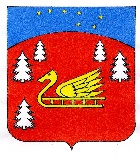 Администрация муниципального образования Красноозерное сельское поселениеМуниципального образования Приозерский муниципальный район Ленинградской области.П О С Т А Н О В Л Е Н И Е от 26 июня 2023 года№ 168В соответствии с Гражданским кодексом Российской Федерации, федеральными законами от 12.01.1996 № 7-ФЗ «О некоммерческих организациях», от 03.11.2006 № 174-ФЗ «Об автономных учреждениях», от 08.05.2010 № 83-ФЗ «О внесении изменений в отдельные законодательные акты Российской Федерации в связи с совершенствованием правового положения государственных (муниципальных) учреждений», руководствуясь Уставом Красноозерное  сельское поселение, постановляю:Утвердить прилагаемый Порядок принятия решений о создании, реорганизации и ликвидации муниципальных учреждений Красноозерное  сельское поселение Приозерского муниципального района Ленинградской области, а также об утверждении уставов муниципальных учреждений Красноозерное  сельское поселение Приозерского муниципального района Ленинградской области и внесении в них изменений.Опубликовать настоящее постановление в средствах массовой информации: Ленинградском областном информационном агентстве (далее «Леноблинформ») http://www.lenoblinform.ru, разместить в сети Интернет на официальном сайте муниципального образования Красноозерное сельское поселение муниципального образования Приозерский муниципальный район Ленинградской области http://krasnoozernoe.ru/.Настоящее постановление вступает в силу со дня его официального опубликования.Контроль за исполнением постановления оставляю за собой.Глава администрации                                                                                    А.В. РыбакИсп. Залевская И.С., тел:8-813-79-67-516 Разослано: дело – 2, прокуратура – 1С приложением можно ознакомиться на официальном сайте по адресу http://krasnoozernoe.ru/  Об утверждении порядка принятия решений о создании, реорганизации, изменении типа и ликвидации муниципальных учреждений Красноозерное  сельское поселение Приозерского муниципального района Ленинградской области, а также об утверждении уставов муниципальных учреждений Красноозерное сельского поселения Приозерского муниципального района Ленинградской области и внесении в них изменений